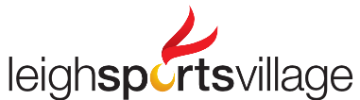 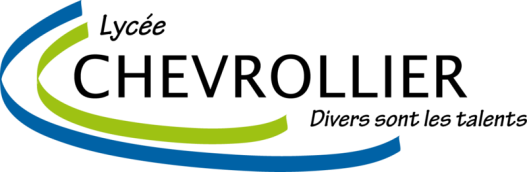 INTRODUCTION - LEIGHSPORTSIntention pédagogique : Développer une séquence de réalisation industrielle intégrant un système de distribution sécurisé de matériel technique et participer au développement des compétences liées aux tâches professionnelles du référentiel de formation MELEC (voir fichier « tâches compétences Leighsport »)Lancement de la séquence :L’armoire GOSTOCK  est approvisionnée selon le plan de chargement appelé « gestion gostock »Les badges d’accès sont distribués avec un porte clé numéroté et le feuillet de gestion des badges du fichier « gestion gostock » est rempli avec le nom des élèvesChaque élève reçoit un dossier cartonné numéroté (même numéro que le badge) qui contiendra les dossiers constitutifs de l’activité et qui sera appelé dossier d’affaireLa fiche « procédure LEIGHSPORTS » est distribuée et expliquée, elle détaille les étapes du travail ainsi que les ressources documentaires et matérielles nécessaires à la réalisation de l’activité. L’élève coche les étapes terminées sur ce même document.Les dossiers 1, 2 et 3 sont distribués et expliqués dans leur singularité et leur utilisation.Le dossier 3 est lu et signé par l’élève comme prise de connaissance et acceptation des conditions de sécurité liées à l’activité.A chaque séance, un élève responsable encadre la préparation physique de ses collègues conformément au dossier 3 et remplit ce même dossier.Les élèves suivent la fiche procédure intégrant l’utilisation de l’équipement GOSTOCK aboutissant à la réalisation et la mise en service de l’équipement.La livraison finale dans le pays de destination s’exerce sous la forme d’un jeu de rôle en anglais.Retour sur expérience :L’utilisation des badges participe grandement au développement de l’autonomie des élèves dans la prise du matériel et libère ainsi du temps pour le professeur qui ne gère plus cette distribution. Par conséquent, j’ai passé beaucoup plus de temps à intervenir pour la démonstration, le perfectionnement des gestes techniques et la gestion de la qualité des productions que je ne pouvais le faire auparavant.L’approvisionnement dans l’armoire GOSTOCK  se fait volontairement en plusieurs temps, une implantation de platine, puis de porte, puis d’éléments externes. Le poste de travail est moins encombré et plus sécurisé. Les élèves doivent reconnaître, identifier le matériel et compléter la référence sur un document de suivi de l’approvisionnement, ceux qui ont une approche superficielle se retrouvent bloqués et sont obligés de s’impliquer. Seul devant l’armoire d’approvisionnement avec une checklist il est difficile de faire comme le voisin.Les élèves doivent gérer leur accès à l’armoire GOSTOCK  car ils ne peuvent y accéder qu’un seul à la fois, ils doivent ainsi se pencher sur une autre partie du travail s’ils sont en attente et ne pas rester à ne rien faire. Ils doivent gérer leur propre travail avec un temps limité mais avec des contraintes d’environnement.Les conducteurs sont pesés avec une conversion en métrage (voir document « présentation de l’outil »), ils doivent estimer une longueur pour les différents types de conducteurs (par exemple 10m de noir 1,5mm² VK), les 10 m sont comptabilisés sur le compte de l’élève avec possibilité de ramener le restant pour qu’il soit décompté automatiquement. Le contrôle exercé permet de développer l’éco responsabilité des élèves et il ne faut pas les pousser beaucoup étant souvent plus sensibilisés sur ces sujets que leurs ainés.Un avantage indéniable est qu’il est assez simple une fois la première affaire réalisée avec ses documents supports et la forme globale des dossiers 1,2 et 3 de transférer nos « anciennes activités » sur ce nouveau format en créant le plan de chargement de l’armoire à partir d’une nomenclature existante. Enfin, l’ajout de cet outil et l’arrivée du référentiel MELEC a été l’occasion de repenser ce type d’activité sous forme de procédure et de guidance, plus près de ce que nous pouvons voir en visitant les entreprises de réalisation d’armoires industrielles qui sont nombreuses sur notre bassin industriel.